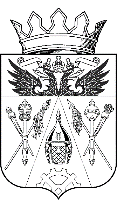 АДМИНИСТРАЦИЯ ИСТОМИНСКОЕ СЕЛЬСКОЕ ПОСЕЛЕНИЕ АКСАЙСКОГО РАЙОНА РОСТОСВСКОЙ ОБЛАСТИПОСТАНОВЛЕНИЕ 12.11.2018                                                                                                             № 252х. ОстровскогоОб утверждении муниципальной программы 
Истоминского сельского поселения «Молодёжь»В соответствии с постановлением Администрации Истоминского сельского поселения от 01.08.2018 № 166 «Об утверждении Порядка разработки, реализации и оценки эффективности муниципальных программ Истоминского сельского поселения», постановлением Администрации Истоминского сельского поселения от 22.10.2018 № 233 «Об утверждении Перечня муниципальных программ Истоминского сельского поселения»,- ПОСТАНОВЛЯЕТ:1. Утвердить муниципальную программу Истоминского сельского поселения «Молодёжь» согласно приложению № 1.2. Признать утратившими силу постановления Администрации Истоминского сельского поселения по Перечню согласно приложению № 2.3. Настоящее постановление вступает в силу со дня его официального опубликования, но не ранее 1 января 2019 года., и распространяется на правоотношения, возникающие начиная с составления проекта бюджета Истоминского сельского поселения на 2019 год и на плановый период 2020 - 2030 годов.4. Контроль за выполнением настоящего постановления возложить на заместителя главы Администрации Истоминского сельского поселения Кудовба Д.А.Глава АдминистрацииИстоминского сельского поселения 		    Л.Н. ФлютаПостановление вноситЗаместитель главы АдминистрацииИстоминского сельского поселения Кудовба Д.А.Приложение № 1к постановлениюАдминистрации Истоминского сельского поселенияот 12.11.2018 № 252МУННИЦИПАЛЬНАЯ ПРОГРАММА Истоминского сельского поселения «Молодежь»Паспорт Муниципальной программы Истоминского сельского поселения «Молодежь»Паспорт подпрограммы «Поддержка молодежных инициатив» Паспорт подпрограммы «Формирование патриотизма в молодежной среде»Приоритеты и цели в сфере молодежной политики Приоритетами в сфере молодежной политики являются:формирование системы ценностей с учетом многонациональной основы Ростовской области, предусматривающей создание условий для воспитания и развития молодежи, знающей и ответственно реализующей свои конституционные права и обязанности, обладающей гуманистическим мировоззрением, устойчивой системой нравственных и гражданских ценностей, проявляющей знание своего культурного, исторического, национального наследия и уважение к его многообразию, а также развитие в молодежной среде культуры созидательных межэтнических отношений;развитие просветительской работы с молодежью, инновационных образовательных и воспитательных технологий, а также создание условий для самообразования молодежи;формирование ценностей здорового образа жизни, создание условий для физического развития молодежи, формирование экологической культуры, а также повышение уровня культуры безопасности жизнедеятельности молодежи;создание условий для реализации потенциала молодежи в социально-экономической сфере, а также внедрение технологии «социального лифта»;создание благоприятных условий для молодых семей, направленных на повышение рождаемости, формирование ценностей семейной культуры и образа успешной молодой семьи, всестороннюю поддержку молодых семей;    формирование информационного поля, благоприятного для развития молодежи, интенсификация механизмов обратной связи между государственными структурами, общественными объединениями и молодежью, а также повышение эффективности использования информационной инфраструктуры в интересах патриотического и гражданского воспитания молодежи.Одним из ресурсов и потенциалов развития Стратегии социально-экономического развития Истоминского сельского поселения до 2030 года призвана стать молодежь как наиболее мобильный участник гражданско-политических и социально-экономических преобразований и процессов, происходящих в государстве и обществе. Целью муниципальной молодежной политики в Истоминского сельского поселения является содействие успешной самореализации и интеграции молодежи в общество, а также повышение ее роли в жизни Ростовской области. Указанные приоритеты и цели реализуются в соответствии с:распоряжением Правительства Российской Федерации от 29.11.2014 № 2403-р «Об утверждении Основ муниципальной молодежной политики Российской Федерации на период до 2025 года»;Областным законом от 25.12.2014 № 309-ЗС «О муниципальной молодежной политике в Ростовской области»;Областным законом от 06.05.2016 № 528-ЗС «О патриотическом воспитании граждан в Ростовской области»;Областным законом от 28.04.2011 № 584-ЗС «О поддержке деятельности студенческих отрядов в Ростовской области»;Областным законом от 27.06.2012 № 895-ЗС «О поддержке добровольческой (волонтерской) деятельности в Ростовской области»;Сведения о показателях муниципальной программы Истоминского сельского поселения «Молодежь», подпрограмм муниципальной программы Истоминского сельского поселения «Молодежь» и их значениях приведены в приложении № 1 к муниципальной программе.Перечень подпрограмм, основных мероприятий муниципальной программы Истоминского сельского поселения «Молодежь» приведен в приложении № 2 к муниципальной программе.Расходы местного бюджета на реализацию муниципальной программы Истоминского сельского поселения «Молодежь» приведены в приложении № 3 к муниципальной программе.Расходы на реализацию муниципальной программы Истоминского сельского поселения «Молодежь» приведены в приложении № 4 к муниципальной программе. Общая характеристика участия муниципальных образований в Истоминского сельского поселения в реализации муниципальной программыУчастие муниципальных образований в Истоминского сельского поселения в реализации настоящей муниципальной программы предусмотрено в рамках реализации подпрограммы «Поддержка молодежных инициатив». Реализация перечисленных мероприятий осуществляется как за счет собственных средств местных бюджетов, так и при финансовой поддержке из областного бюджета.Сведения о показателях по муниципальным образованиям в Истоминского сельского поселения приведены в приложении № 5 к муниципальной программе.Глава Администрации Истоминского сельского поселения                                                  Л.Н. ФлютаПриложение № 1к муниципальной программеИстоминского сельского поселения«Молодежь»СВЕДЕНИЯо показателях муниципальной программы Истоминского сельского поселения «Молодежь», подпрограмм муниципальной программы Истоминского сельского поселения «Молодежь» и их значенияхПриложение № 2к муниципальной программе АдминистрацииИстоминского сельского поселения«Молодежь»Переченьподпрограмм, основных мероприятий муниципальной программы Истоминского сельского поселения «Молодежь»             																							Приложение № 3к муниципальной программе Администрации Истоминского сельского поселения«Молодежь»РАСХОДЫ местного бюджета на реализацию муниципальной программы Истоминского сельского поселения «Молодежь»Примечание.1. Используемые сокращения:    Х – данные ячейки не заполняются.	    ИСП – Истоминское сельское поселениеПриложение № 4к муниципальной программе Администрации Истоминского сельского поселения«Молодежь Ростовской области»РАСХОДЫна реализацию муниципальной программы Истоминского сельского поселения «Молодежь»Приложение № 5к муниципальной программеАдминистрацииИстоминского сельского поселения«Молодежь»Сведенияо показателях по населенным пунктам в Истоминском сельском поселении Приложение № 2к постановлениюАдминистрация Истоминского сельского поселенияот 12.11.2018 № 252Переченьпостановлений Правительства Ростовской области,признанных утратившими силуНаименование муниципальной программы Истоминского сельского поселения –муниципальная программа Истоминского сельского поселения «Молодежь» (далее также – муниципальная программа)Ответственный исполнитель муниципальной программы –Администрация Истоминского сельского поселения Соисполнители муниципальной программы –отсутствуютУчастники муниципальной программы –Администрация Истоминского сельского поселения МБУК ИСП Дорожный СДКПодпрограммы муниципальной программы –«Поддержка молодежных инициатив».«Формирование патриотизма в молодежной среде».Программно-целевые инструменты муниципальной программы –отсутствуютЦель муниципальной программы –содействие успешной самореализации и интеграции молодежи в общество, а также повышение ее роли в жизни Истоминского сельского поселенияЗадачи муниципальной программы –создание условий для формирования целостной системы поддержки, обладающей лидерскими навыками, инициативной, талантливой молодежи, а также вовлечения молодежи в социальную практику и информирования ее о потенциальных возможностях собственного развития;создание условий для формирования патриотизма, российской идентичности в молодежной среде и реализации мероприятий по профилактике асоциального поведения, этнического, религиозно-политического экстремизма Целевые показатели муниципальной программы –доля молодежи, вовлеченной в социальную практику;доля молодежи, охваченной мероприятиями по воспитанию патриотично настроенной молодежи с независимым мышлением, обладающей созидательным мировоззрением, профессиональными знаниями, демонстрирующей высокую культуру, в том числе культуру межнационального общения, ответственность и способность принимать самостоятельные решения, нацеленные на повышение благосостояния страны, народа и своей семьиЭтапы и сроки реализации муниципальной программы –муниципальная программа реализуется с 2019 по 2030 год.Этапы реализации муниципальной программы не выделяютсяРесурсное обеспечение муниципальной программы –общий объем финансирования муниципальной программы из местного бюджета составляет 315,0 тыс. рублей, в том числе:в 2019 году – 0,0 тыс. рублей;в 2020 году – 0,0 тыс. рублей;в 2021 году – 0,0 тыс. рублей;в 2022 году – 35,0 тыс. рублей;в 2023 году – 35,0 тыс. рублей;в 2024 году – 35,0 тыс. рублей;в 2025 году – 35,0 тыс. рублей;в 2026 году – 35,0 тыс. рублей;в 2027 году – 35,0 тыс. рублей;в 2028 году – 35,0 тыс. рублей;в 2029 году – 35,0 тыс. рублей;в 2030 году – 35,0 тыс. рублей.Ожидаемые результаты реализации муниципальной программы –реализация мероприятий муниципальной программы, по предварительным оценкам, позволит к 2030 году:систематизировать работу с молодежным сообществом региона; понизить долю государственного присутствия в сфере реализации муниципальной молодежной политики и тем самым расширить спектр присутствия в ней инициативы молодежи;определить вектор развития молодежной политики в регионе согласно целеполаганию муниципальной программы;осуществлять постоянный мониторинг и промежуточное рейтингирование сферы реализации муниципальной молодежной политики на территории Ростовской области;использовать динамичный этапный подход к осуществлению муниципальной молодежной политики и осуществлять регулярное обновление как содержания, так и формы запланированных мероприятийНаименование подпрограммы –подпрограмма «Поддержка молодежных инициатив» (далее также – подпрограмма 1)Исполнитель подпрограммы 1–Администрация Истоминского сельского поселенияУчастник подпрограммы 1–МБУК ИСП Дорожный СДК Программно-целевые инструменты подпрограммы 1–отсутствуют Цель подпрограммы 1–формирование целостной системы поддержки, обладающей лидерскими навыками, инициативной, талантливой молодежи, а также вовлечение молодежи в социальную практику и информирование ее о потенциальных возможностях собственного развитияЗадачи подпрограммы 1–совершенствование механизмов выявления, отбора и продвижения инициативных, талантливых молодых людей и популяризация достижений талантливой молодежи, а также вовлечение ее в активную работу молодежных общественных объединений, студенческих отрядов Целевые показатели подпрограммы 1–количество молодых людей, принимающих участие в региональных, межрегиональных и международных конкурсных мероприятиях, направленных на продвижение инициативной и талантливой молодежи;доля молодежи, вовлеченной в деятельность по развитию молодежного самоуправления;доля молодежи, вовлеченной в позитивную социально-культурную деятельность;доля молодежи, вовлеченной в добровольческое (волонтерское) движение;количество граждан Российской Федерации, проживающих на территории Ростовской области, которым была оказана безвозмездная волонтерская помощь;доля молодежи, имеющей позитивное отношение к созданию полноценной семьи, рождению и ответственному воспитанию детей;Этапы и сроки реализации подпрограммы 1–2019 – 2030 годы.Этапы реализации подпрограммы 1 не выделяютсяРесурсное обеспечение подпрограммы 1 –общий объем финансирования подпрограммы 1 из местного бюджета составляет 135,0 тыс. рублей, в том числе:в 2019 году – 0,0 тыс. рублей;в 2020 году – 0,0 тыс. рублей;в 2021 году – 0,0 тыс. рублей;в 2022 году – 15,0 тыс. рублей;в 2023 году – 15,0 тыс. рублей;в 2024 году – 15,0 тыс. рублей;в 2025 году – 15,0 тыс. рублей;в 2026 году – 15,0 тыс. рублей;в 2027 году – 15,0 тыс. рублей;в 2028 году – 15,0 тыс. рублей;в 2029 году – 15,0 тыс. рублей;в 2030 году – 15,0 тыс. рублей.Ожидаемые результаты реализации подпрограммы 1–реализация подпрограммы 1 будет способствовать созданию необходимых условий для повышения эффективности муниципальной молодежной политики в Истоминском сельском поселении, в том числе вовлечению молодежи в активную работу молодежных общественных объединений, студенческих отрядов и развитие всех моделей молодежного самоуправления и позволит к 2030 году увеличить число молодежи, охваченной информационно-просветительскими мероприятиями в сфере муниципальной молодежной политики; увеличить число молодежи, участвующей в мероприятиях по поиску путей развития региона, Наименование подпрограммы –подпрограмма «Формирование патриотизма в молодежной среде» (далее также – подпрограмма 2)Исполнитель подпрограммы 2 –Администрация Истоминского сельского поселенияУчастник подпрограммы 2 –МБУК ИСП Дорожный СДКПрограммно-целевые инструменты подпрограммы 2 –отсутствуютЦель подпрограммы 2 –формирование патриотизма, «российской идентичности» в молодежной среде и реализация мероприятий по профилактике асоциального поведения, этнического, религиозно-политического экстремизмаЗадачи подпрограммы 2 –создание условий для пропагандистской деятельности с целью дальнейшего развития патриотизма и гражданской ответственности как стержневой духовной составляющей молодежи Истоминского сельского поселения, привлечение внимания общественности к проблемам патриотического воспитания и вовлечение молодежи в реализацию программ по сохранению российской культуры, исторического наследия народов страны, а также реализация просветительских программ, направленных на укрепление социального, межнационального и межконфессионального согласия в молодежной средеЦелевые показатели подпрограммы 2 –доля молодежи, охваченной гражданско-патриотическими акциями и мероприятиями;Этапы и сроки реализации подпрограммы 2 –2019 – 2030 годы.Этапы реализации подпрограммы 2 не выделяютсяРесурсное обеспечение подпрограммы 2 –общий объем финансирования подпрограммы 2 из местного бюджета составляет 180,0 тыс. рублей, в том числе:в 2019 году – 0,0 тыс. рублей;в 2020 году – 0,0 тыс. рублей;в 2021 году – 0,0 тыс. рублей;в 2022 году – 20,0 тыс. рублей;в 2023 году – 20,0 тыс. рублей;в 2024 году – 20,0 тыс. рублей;в 2025 году – 20,0 тыс. рублей;в 2026 году – 20,0 тыс. рублей;в 2027 году – 20,0 тыс. рублей;в 2028 году – 20,0 тыс. рублей;в 2029 году – 20,0 тыс. рублей;в 2030 году – 20,0 тыс. рублей.Ожидаемые результаты реализации подпрограммы 2 –результатом реализации подпрограммы 2 станет сформированное у молодежи позитивное отношение к военной службе, готовности к защите Отечества, развитое чувство патриотизма и гражданского долга№ п/пНомер и наименованиепоказателяВид показателяЕдиницаизмеренияДанные для расчета значений показателяДанные для расчета значений показателяЗначение показателяЗначение показателяЗначение показателяЗначение показателяЗначение показателяЗначение показателяЗначение показателяЗначение показателяЗначение показателяЗначение показателяЗначение показателяЗначение показателя№ п/пНомер и наименованиепоказателяВид показателяЕдиницаизмерения2017год2018год2019год2020год2021год2022год2023год2024год2025год2026год2027год2028год2029год2030год1234567891011121314151617181. Муниципальная программа Истоминского сельского поселения «Молодежь»1. Муниципальная программа Истоминского сельского поселения «Молодежь»1. Муниципальная программа Истоминского сельского поселения «Молодежь»1. Муниципальная программа Истоминского сельского поселения «Молодежь»1. Муниципальная программа Истоминского сельского поселения «Молодежь»1. Муниципальная программа Истоминского сельского поселения «Молодежь»1. Муниципальная программа Истоминского сельского поселения «Молодежь»1. Муниципальная программа Истоминского сельского поселения «Молодежь»1. Муниципальная программа Истоминского сельского поселения «Молодежь»1. Муниципальная программа Истоминского сельского поселения «Молодежь»1. Муниципальная программа Истоминского сельского поселения «Молодежь»1. Муниципальная программа Истоминского сельского поселения «Молодежь»1. Муниципальная программа Истоминского сельского поселения «Молодежь»1. Муниципальная программа Истоминского сельского поселения «Молодежь»1. Муниципальная программа Истоминского сельского поселения «Молодежь»1. Муниципальная программа Истоминского сельского поселения «Молодежь»1. Муниципальная программа Истоминского сельского поселения «Молодежь»1. Муниципальная программа Истоминского сельского поселения «Молодежь»1.1.Показатель 1. Доля молодежи, вовлеченной в социальную практикуведомственныйпроцентов 0,00,011,07,012,013,014,015,016,017,018,019,019,520,02. Подпрограмма «Поддержка молодежных инициатив»2. Подпрограмма «Поддержка молодежных инициатив»2. Подпрограмма «Поддержка молодежных инициатив»2. Подпрограмма «Поддержка молодежных инициатив»2. Подпрограмма «Поддержка молодежных инициатив»2. Подпрограмма «Поддержка молодежных инициатив»2. Подпрограмма «Поддержка молодежных инициатив»2. Подпрограмма «Поддержка молодежных инициатив»2. Подпрограмма «Поддержка молодежных инициатив»2. Подпрограмма «Поддержка молодежных инициатив»2. Подпрограмма «Поддержка молодежных инициатив»2. Подпрограмма «Поддержка молодежных инициатив»2. Подпрограмма «Поддержка молодежных инициатив»2. Подпрограмма «Поддержка молодежных инициатив»2. Подпрограмма «Поддержка молодежных инициатив»2. Подпрограмма «Поддержка молодежных инициатив»2. Подпрограмма «Поддержка молодежных инициатив»2. Подпрограмма «Поддержка молодежных инициатив»2.5.Показатель 1.5.Доля молодежи, вовлеченной в добровольческое (волонтерское) движениеведомственныйпроцентов 0,00,09,09,510,010,511,011,512,012,513,013,514,015,03. Подпрограмма «Формирование патриотизма в молодежной среде»3. Подпрограмма «Формирование патриотизма в молодежной среде»3. Подпрограмма «Формирование патриотизма в молодежной среде»3. Подпрограмма «Формирование патриотизма в молодежной среде»3. Подпрограмма «Формирование патриотизма в молодежной среде»3. Подпрограмма «Формирование патриотизма в молодежной среде»3. Подпрограмма «Формирование патриотизма в молодежной среде»3. Подпрограмма «Формирование патриотизма в молодежной среде»3. Подпрограмма «Формирование патриотизма в молодежной среде»3. Подпрограмма «Формирование патриотизма в молодежной среде»3. Подпрограмма «Формирование патриотизма в молодежной среде»3. Подпрограмма «Формирование патриотизма в молодежной среде»3. Подпрограмма «Формирование патриотизма в молодежной среде»3. Подпрограмма «Формирование патриотизма в молодежной среде»3. Подпрограмма «Формирование патриотизма в молодежной среде»3. Подпрограмма «Формирование патриотизма в молодежной среде»3. Подпрограмма «Формирование патриотизма в молодежной среде»3. Подпрограмма «Формирование патриотизма в молодежной среде»3.1.Показатель 2.1.Доля молодежи, охваченной гражданско-патриотическими акциями и мероприятиямиведомственныйпроцентов 0,00,030,030,031,031,532,032,533,033,534,034,534,535,0№ п/пНомер и наименование основного мероприятияСоисполнитель, участник, ответственныйза исполнение основного мероприятияСрок (годы)Срок (годы)Ожидаемый результат (краткое описание)Последствия нереализации основного мероприятияСвязьс показателями муниципальной программы (подпрограммы)№ п/пНомер и наименование основного мероприятияСоисполнитель, участник, ответственныйза исполнение основного мероприятияначала реализацииокончания реализацииОжидаемый результат (краткое описание)Последствия нереализации основного мероприятияСвязьс показателями муниципальной программы (подпрограммы)12345678I. Подпрограмма «Поддержка молодежных инициатив»I. Подпрограмма «Поддержка молодежных инициатив»I. Подпрограмма «Поддержка молодежных инициатив»I. Подпрограмма «Поддержка молодежных инициатив»I. Подпрограмма «Поддержка молодежных инициатив»I. Подпрограмма «Поддержка молодежных инициатив»I. Подпрограмма «Поддержка молодежных инициатив»I. Подпрограмма «Поддержка молодежных инициатив»1. Цель подпрограммы 1 «Формирование целостной системы поддержки, обладающей лидерскими навыками, инициативной, талантливой молодежи, а также вовлечение молодежи в социальную практику и информирование ее о потенциальных возможностях собственного развития»1. Цель подпрограммы 1 «Формирование целостной системы поддержки, обладающей лидерскими навыками, инициативной, талантливой молодежи, а также вовлечение молодежи в социальную практику и информирование ее о потенциальных возможностях собственного развития»1. Цель подпрограммы 1 «Формирование целостной системы поддержки, обладающей лидерскими навыками, инициативной, талантливой молодежи, а также вовлечение молодежи в социальную практику и информирование ее о потенциальных возможностях собственного развития»1. Цель подпрограммы 1 «Формирование целостной системы поддержки, обладающей лидерскими навыками, инициативной, талантливой молодежи, а также вовлечение молодежи в социальную практику и информирование ее о потенциальных возможностях собственного развития»1. Цель подпрограммы 1 «Формирование целостной системы поддержки, обладающей лидерскими навыками, инициативной, талантливой молодежи, а также вовлечение молодежи в социальную практику и информирование ее о потенциальных возможностях собственного развития»1. Цель подпрограммы 1 «Формирование целостной системы поддержки, обладающей лидерскими навыками, инициативной, талантливой молодежи, а также вовлечение молодежи в социальную практику и информирование ее о потенциальных возможностях собственного развития»1. Цель подпрограммы 1 «Формирование целостной системы поддержки, обладающей лидерскими навыками, инициативной, талантливой молодежи, а также вовлечение молодежи в социальную практику и информирование ее о потенциальных возможностях собственного развития»1. Цель подпрограммы 1 «Формирование целостной системы поддержки, обладающей лидерскими навыками, инициативной, талантливой молодежи, а также вовлечение молодежи в социальную практику и информирование ее о потенциальных возможностях собственного развития»1.1. Задача 1 подпрограммы 1 «Совершенствование механизмов выявления, отбора и продвижения инициативных, талантливых молодых людей и популяризация достижений талантливой молодежи, а также вовлечение ее в активную работу молодежных общественных объединений»1.1. Задача 1 подпрограммы 1 «Совершенствование механизмов выявления, отбора и продвижения инициативных, талантливых молодых людей и популяризация достижений талантливой молодежи, а также вовлечение ее в активную работу молодежных общественных объединений»1.1. Задача 1 подпрограммы 1 «Совершенствование механизмов выявления, отбора и продвижения инициативных, талантливых молодых людей и популяризация достижений талантливой молодежи, а также вовлечение ее в активную работу молодежных общественных объединений»1.1. Задача 1 подпрограммы 1 «Совершенствование механизмов выявления, отбора и продвижения инициативных, талантливых молодых людей и популяризация достижений талантливой молодежи, а также вовлечение ее в активную работу молодежных общественных объединений»1.1. Задача 1 подпрограммы 1 «Совершенствование механизмов выявления, отбора и продвижения инициативных, талантливых молодых людей и популяризация достижений талантливой молодежи, а также вовлечение ее в активную работу молодежных общественных объединений»1.1. Задача 1 подпрограммы 1 «Совершенствование механизмов выявления, отбора и продвижения инициативных, талантливых молодых людей и популяризация достижений талантливой молодежи, а также вовлечение ее в активную работу молодежных общественных объединений»1.1. Задача 1 подпрограммы 1 «Совершенствование механизмов выявления, отбора и продвижения инициативных, талантливых молодых людей и популяризация достижений талантливой молодежи, а также вовлечение ее в активную работу молодежных общественных объединений»1.1. Задача 1 подпрограммы 1 «Совершенствование механизмов выявления, отбора и продвижения инициативных, талантливых молодых людей и популяризация достижений талантливой молодежи, а также вовлечение ее в активную работу молодежных общественных объединений»1.1.1.Основное мероприятие 1.1. Обеспечение проведения мероприятий по вовлечению молодежи в социальную практику, поддержке молодежных инициатив Администрация Истоминского сельского поселения20192030увеличение численности талантливых молодых людей и лидеров, получивших государственную поддержку увеличение численности молодых людей, принимающих участие в мероприятиях по вовлечению в социальную практику и информированию о потенциальных возможностях собственного развитияснижение численности талантливых молодых людей и лидеров, участвующих в мероприятиях по продвижению инициативной и талантливой молодежи;снижение численности молодежи, принимающей участие в мероприятиях по вовлечению в социальную практику и информированию о потенциальных возможностях собственного развития1, 1.1, 1.3, 1.5, 1.6, 1.10, 1.11 II. Подпрограмма «Формирование патриотизма в молодежной среде»II. Подпрограмма «Формирование патриотизма в молодежной среде»II. Подпрограмма «Формирование патриотизма в молодежной среде»II. Подпрограмма «Формирование патриотизма в молодежной среде»II. Подпрограмма «Формирование патриотизма в молодежной среде»II. Подпрограмма «Формирование патриотизма в молодежной среде»II. Подпрограмма «Формирование патриотизма в молодежной среде»II. Подпрограмма «Формирование патриотизма в молодежной среде»2. Цель подпрограммы 2 «Формирование патриотизма, российской идентичности в молодежной среде и реализация мероприятий по профилактике асоциального поведения, этнического, религиозно-политического экстремизма»2. Цель подпрограммы 2 «Формирование патриотизма, российской идентичности в молодежной среде и реализация мероприятий по профилактике асоциального поведения, этнического, религиозно-политического экстремизма»2. Цель подпрограммы 2 «Формирование патриотизма, российской идентичности в молодежной среде и реализация мероприятий по профилактике асоциального поведения, этнического, религиозно-политического экстремизма»2. Цель подпрограммы 2 «Формирование патриотизма, российской идентичности в молодежной среде и реализация мероприятий по профилактике асоциального поведения, этнического, религиозно-политического экстремизма»2. Цель подпрограммы 2 «Формирование патриотизма, российской идентичности в молодежной среде и реализация мероприятий по профилактике асоциального поведения, этнического, религиозно-политического экстремизма»2. Цель подпрограммы 2 «Формирование патриотизма, российской идентичности в молодежной среде и реализация мероприятий по профилактике асоциального поведения, этнического, религиозно-политического экстремизма»2. Цель подпрограммы 2 «Формирование патриотизма, российской идентичности в молодежной среде и реализация мероприятий по профилактике асоциального поведения, этнического, религиозно-политического экстремизма»2. Цель подпрограммы 2 «Формирование патриотизма, российской идентичности в молодежной среде и реализация мероприятий по профилактике асоциального поведения, этнического, религиозно-политического экстремизма»2.1. Задача 1 подпрограммы 2 «Создание условий для пропагандистской деятельности с целью дальнейшего развития патриотизма и гражданской ответственности как стержневой духовной составляющей молодежи»2.1. Задача 1 подпрограммы 2 «Создание условий для пропагандистской деятельности с целью дальнейшего развития патриотизма и гражданской ответственности как стержневой духовной составляющей молодежи»2.1. Задача 1 подпрограммы 2 «Создание условий для пропагандистской деятельности с целью дальнейшего развития патриотизма и гражданской ответственности как стержневой духовной составляющей молодежи»2.1. Задача 1 подпрограммы 2 «Создание условий для пропагандистской деятельности с целью дальнейшего развития патриотизма и гражданской ответственности как стержневой духовной составляющей молодежи»2.1. Задача 1 подпрограммы 2 «Создание условий для пропагандистской деятельности с целью дальнейшего развития патриотизма и гражданской ответственности как стержневой духовной составляющей молодежи»2.1. Задача 1 подпрограммы 2 «Создание условий для пропагандистской деятельности с целью дальнейшего развития патриотизма и гражданской ответственности как стержневой духовной составляющей молодежи»2.1. Задача 1 подпрограммы 2 «Создание условий для пропагандистской деятельности с целью дальнейшего развития патриотизма и гражданской ответственности как стержневой духовной составляющей молодежи»2.1. Задача 1 подпрограммы 2 «Создание условий для пропагандистской деятельности с целью дальнейшего развития патриотизма и гражданской ответственности как стержневой духовной составляющей молодежи»2.1.1.Основное мероприятие 2.1.Обеспечение проведения мероприятий по содействию гражданско-патриотическому воспитанию молодых людей Администрация Истоминского сельского поселения20192030формирование у молодежи чувства патриотизма и гражданской активности, привитие гражданских ценностей;увеличение численности молодых людей, принимающих участие в мероприятиях по формированию российской идентичности и реализации мероприятий по профилактике асоциального поведения, этнического и религиозно-политического экстремизма в молодежной средеснижение эффективности реализации муниципальной молодежной политики в сфере патриотического воспитания2, 2.1, 2.2№ п/пНаименование муниципальной программы, подпрограммы, номер и наименование основного мероприятияОтветственный исполнитель, соисполнитель, участникКод бюджетной классификации расходовКод бюджетной классификации расходовКод бюджетной классификации расходовКод бюджетной классификации расходовОбъем расходов, всего(тыс. рублей)В том числе по годам реализациимуниципальной программы (тыс. рублей)В том числе по годам реализациимуниципальной программы (тыс. рублей)В том числе по годам реализациимуниципальной программы (тыс. рублей)В том числе по годам реализациимуниципальной программы (тыс. рублей)В том числе по годам реализациимуниципальной программы (тыс. рублей)В том числе по годам реализациимуниципальной программы (тыс. рублей)В том числе по годам реализациимуниципальной программы (тыс. рублей)В том числе по годам реализациимуниципальной программы (тыс. рублей)В том числе по годам реализациимуниципальной программы (тыс. рублей)В том числе по годам реализациимуниципальной программы (тыс. рублей)В том числе по годам реализациимуниципальной программы (тыс. рублей)В том числе по годам реализациимуниципальной программы (тыс. рублей)№ п/пНаименование муниципальной программы, подпрограммы, номер и наименование основного мероприятияОтветственный исполнитель, соисполнитель, участникГРБСРз ПрЦСРВРОбъем расходов, всего(тыс. рублей)20192020202120222023202420252026202720282029203012345678910111213141516171819201.Муниципальная программа Истоминского сельского поселения «Молодежь»всегов том числе:ХХХХ315,00,00,00,035,035,035,035,035,035,035,035,035,01.Муниципальная программа Истоминского сельского поселения «Молодежь»Администрация ИСП842ХХХ315,00,00,00,035,035,035,035,035,035,035,035,035,02.Подпрограмма «Поддержка молодежных инициатив»всегов том числе:ХХХХ135,00,00,00,015,015,015,015,015,015,015,015,015,02.Подпрограмма «Поддержка молодежных инициатив»Администрация ИСП842ХХХ135,00,00,00,015,015,015,015,015,015,015,015,015,03.Основное мероприятие 1.1. Обеспечение проведения мероприятий по вовлечению молодежи в социальную практику, поддержке молодежных инициатив 84207070310000590620135,00,00,00,015,015,015,015,015,015,015,015,015,04.Подпрограмма «Формирование патриотизма в молодежной среде»всего в том числе: ХХХХ180,00,00,00,020,020,020,020,020,020,020,020,020,04.Подпрограмма «Формирование патриотизма в молодежной среде»Администрация ИСП842ХХХ180,00,00,00,020,020,020,020,020,020,020,020,020,05.Основное мероприятие 2.1.Обеспечение проведения мероприятий по содействию гражданско-патриотическому воспитанию молодых людей 84207070320000590620180,00,00,00,020,020,020,020,020,020,020,020,020,0№ п/п Наименование муниципальной программы, наименование подпрограммыИсточникфинансированияОбъем расходов, всего(тыс. рублей)В том числе по годам реализациимуниципальной программы (тыс. рублей)В том числе по годам реализациимуниципальной программы (тыс. рублей)В том числе по годам реализациимуниципальной программы (тыс. рублей)В том числе по годам реализациимуниципальной программы (тыс. рублей)В том числе по годам реализациимуниципальной программы (тыс. рублей)В том числе по годам реализациимуниципальной программы (тыс. рублей)В том числе по годам реализациимуниципальной программы (тыс. рублей)В том числе по годам реализациимуниципальной программы (тыс. рублей)В том числе по годам реализациимуниципальной программы (тыс. рублей)В том числе по годам реализациимуниципальной программы (тыс. рублей)В том числе по годам реализациимуниципальной программы (тыс. рублей)В том числе по годам реализациимуниципальной программы (тыс. рублей)№ п/п Наименование муниципальной программы, наименование подпрограммыИсточникфинансированияОбъем расходов, всего(тыс. рублей)201920202021202220232024202520262027202820292030123456789101112131415161.Муниципальная программа Ростовской области«Молодежь Ростовской области» всего315,00,00,00,035,035,035,035,035,035,035,035,035,01.Муниципальная программа Ростовской области«Молодежь Ростовской области» областной бюджет–––––––––––––1.Муниципальная программа Ростовской области«Молодежь Ростовской области» местный бюджет315,00,00,00,035,035,035,035,035,035,035,035,035,01.Муниципальная программа Ростовской области«Молодежь Ростовской области» внебюджетные источники–––––––––––––2.Подпрограмма «Поддержка молодежных инициатив» всего135,00,00,00,015,015,015,015,015,015,015,015,015,02.Подпрограмма «Поддержка молодежных инициатив» областной бюджет–––––––––––––2.Подпрограмма «Поддержка молодежных инициатив» местный бюджет 135,00,00,00,015,015,015,015,015,015,015,015,015,02.Подпрограмма «Поддержка молодежных инициатив» внебюджетные источники–––––––––––––3.Подпрограмма «Формирование патриотизма в молодежной среде» всего180,00,00,00,020,020,020,020,020,020,020,020,020,03.Подпрограмма «Формирование патриотизма в молодежной среде» областной бюджет –––––––––––––3.Подпрограмма «Формирование патриотизма в молодежной среде» местный бюджет180,00,00,00,020,020,020,020,020,020,020,020,020,03.Подпрограмма «Формирование патриотизма в молодежной среде» внебюджетные источники–––––––––––––№ п/пНомер и наименование показателя, наименование муниципального образования в Ростовской областиДанные для расчета значений показателяДанные для расчета значений показателяЗначение показателяЗначение показателяЗначение показателяЗначение показателяЗначение показателяЗначение показателяЗначение показателяЗначение показателяЗначение показателяЗначение показателяЗначение показателяЗначение показателяЗначение показателя№ п/пНомер и наименование показателя, наименование муниципального образования в Ростовской области2017 год2018 год2018 год2019 год2020 год2021 год 2022 год2023 год2024 год2025 год2026 год2027 год2028 год2029 год2030 год123456789101112131415161. Показатель 1. Доля молодежи, охваченной мероприятиями муниципальной молодежной политики (процентов)1. Показатель 1. Доля молодежи, охваченной мероприятиями муниципальной молодежной политики (процентов)1. Показатель 1. Доля молодежи, охваченной мероприятиями муниципальной молодежной политики (процентов)1. Показатель 1. Доля молодежи, охваченной мероприятиями муниципальной молодежной политики (процентов)1. Показатель 1. Доля молодежи, охваченной мероприятиями муниципальной молодежной политики (процентов)1. Показатель 1. Доля молодежи, охваченной мероприятиями муниципальной молодежной политики (процентов)1. Показатель 1. Доля молодежи, охваченной мероприятиями муниципальной молодежной политики (процентов)1. Показатель 1. Доля молодежи, охваченной мероприятиями муниципальной молодежной политики (процентов)1. Показатель 1. Доля молодежи, охваченной мероприятиями муниципальной молодежной политики (процентов)1. Показатель 1. Доля молодежи, охваченной мероприятиями муниципальной молодежной политики (процентов)1. Показатель 1. Доля молодежи, охваченной мероприятиями муниципальной молодежной политики (процентов)1. Показатель 1. Доля молодежи, охваченной мероприятиями муниципальной молодежной политики (процентов)1. Показатель 1. Доля молодежи, охваченной мероприятиями муниципальной молодежной политики (процентов)1. Показатель 1. Доля молодежи, охваченной мероприятиями муниципальной молодежной политики (процентов)1. Показатель 1. Доля молодежи, охваченной мероприятиями муниципальной молодежной политики (процентов)1. Показатель 1. Доля молодежи, охваченной мероприятиями муниципальной молодежной политики (процентов)1.1.п. Дорожный00012345678910111.2.х. Истомино00012345678910111.3.х. Островского00012345678910111.4.п. Дивный0001234567891011